14.01. 21 г. состоялось занятие кружка «Мастерилка». Первое занятие было вводное. Где дети познакомились с новым материалом для поделок – фоамираном. Дети прошли инструктаж правил Т.Б.познакомились со свойствами нового поделочного материала.Была проведена первая Практическая работа «Ромашка». 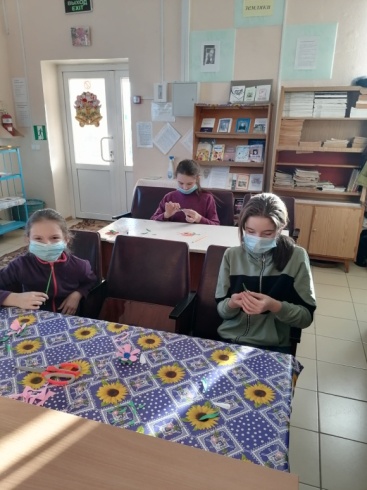 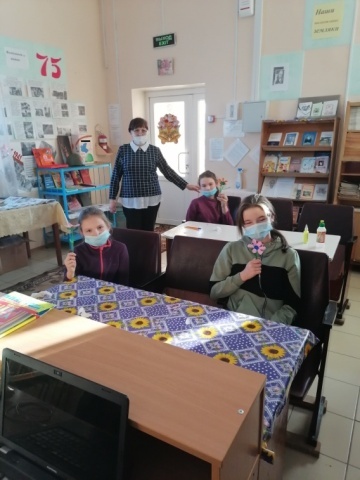 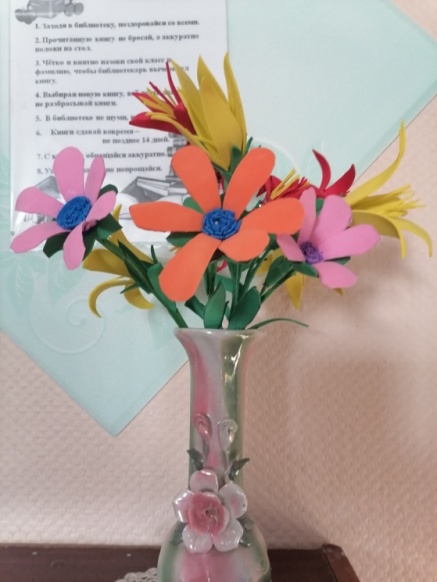 21. 01.21 Проведено занятие кружка «Мастерилка»Дети «посетили» виртуальну выставку поделок из фоамирана.Познакомились с новыми работами: куклами и сувенирами.Была проведена Практическая работа «Подснежник»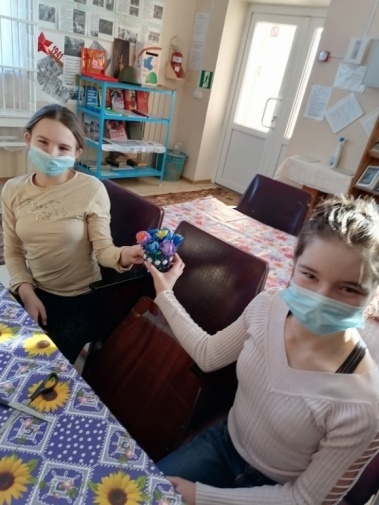 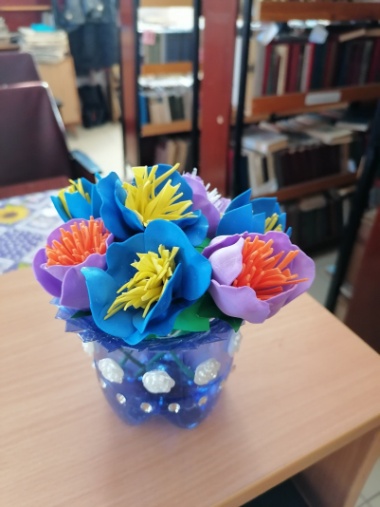 28.01.21. Проведено занятие кружка «Мастерилка». Дети познакомились с новыми видами инструментов, необходимых при работе с фоамираном.Выполнена практическая работа «Астры».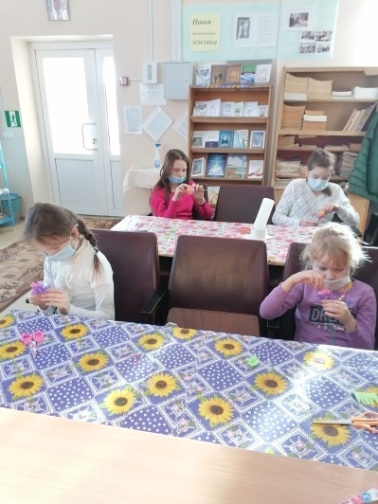 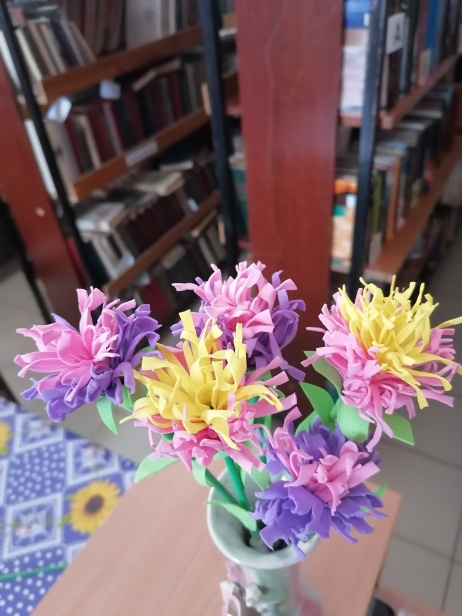 